Élection d’une Équipe de Région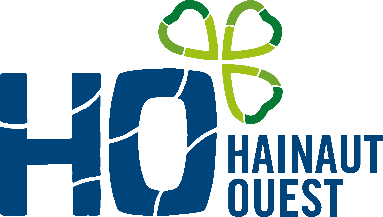 Appel à candidaturesDate ……..…………………..………Chers amis, chers anciens, chers Animateurs,Vous le savez peut-être déjà, le mandat de l'équipe de la Région …………………………………….…………….….. arrive à son terme au mois de ……………………….……. Après …….… ans d'engagement au sein de la Région, l'Équipe souhaite passer la main. Nous en profitons pour remercier vivement …………………………………………………………………………….………… et son équipe pour le travail considérable qu’ils ont réalisé, tant sur le terrain que dans les autres instances du Mouvement !   Afin de permettre l’élection d’une nouvelle équipe, nous lançons un appel à candidatures et vous demandons de bien vouloir communiquer au Carrick à l’adresse observatoire@guides.be, et ce, pour le …………/………..…/……….…, les noms et coordonnées de personnes ou couples qui seraient intéressés par l’une des fonctions au sein de la Région (Coordinateur, Équipier ou personne-ressource). Nous les contacterons.La Région est un maillon essentiel dans l’animation du Mouvement : elle favorise l’échange entre les Unités, est proche de celles-ci et s’efforce d’accompagner chacun dans la meilleure animation possible. Elle représente également les Staffs et les Unités au niveau national : elle remonte les attentes et les besoins des Unités pour trouver des pistes de solutions pour les aider ! C’est pourquoi nous comptons sur vous tous pour nous aider à assurer l’avenir de la Région.Cela vous tente ? Vous voulez en savoir plus ? Le Mouvement reste à votre disposition, posez-lui vos questions à l’adresse observatoire@guides.be ou au 02/538.40.70.Vous remerciant de votre collaboration et du souci que vous portez à la vie du Mouvement, je vous adresse mes meilleures amitiés Guides,La Présidente FédéraleLes missions d’une équipe de RégionL’équipe de Région est une Équipe de membres bénévoles qui est élue par l’ensemble des Staffs d’Unité de la Région où elle se propose.Elle a pour rôle principal de soutenir activement l’ensemble des Unités qui composent sa Région et est un relai ascendant et descendant des informations entre ses Staffs d’Unité et le reste du Mouvement.Elle représente également sa Région dans les instances fédérales du Mouvement, assure les relations extérieures au niveau de la Région, ratifie la fondation ou la dissolution d’une Unité, assure la mise en place de nouveaux Staffs d’Unité et leur élection, veille toute l’année à la qualité de l’animation, dont celle des camps. En cas de difficultés ou de conflits, un Chef d’Unité ou un Animateur peut faire appel à l’équipe de Région. Ensemble, ils essayeront de trouver des solutions adéquates. Le rôle de Cadre de Région se concentre sur le soutien aux Staffs d’Unité.